
استقبلت جامعة المجمعة بكلية المجتمع أكثر من 2500 طالب لأداء امتحان القدرات من مختلف المحافظاتخلال الفترة من السبت 27/4/1434 هـ حتى الخميس 2/5/1434 هـ .وقد صرح سعادة الدكتور عبد الله بن أحمد الدهش رئيس لجنة اختبارات القياس  أن لجنة الاختبارات تضم نحو 30 عضواً,وتحرص بدعم من معالي الدكتور خالد بن سعد المقرن مدير الجامعة حفظه الله أن تسير الاختبارات بفاعلية و كفاءة و توفيرسبل الراحة للطالب في ظل تواجد أمني مكثف ، ليتحقق  بحول الله طموح أبنائنا الطلاب ، متمنياً لجميع الطلاب التوفيق و النجاح في الدارين.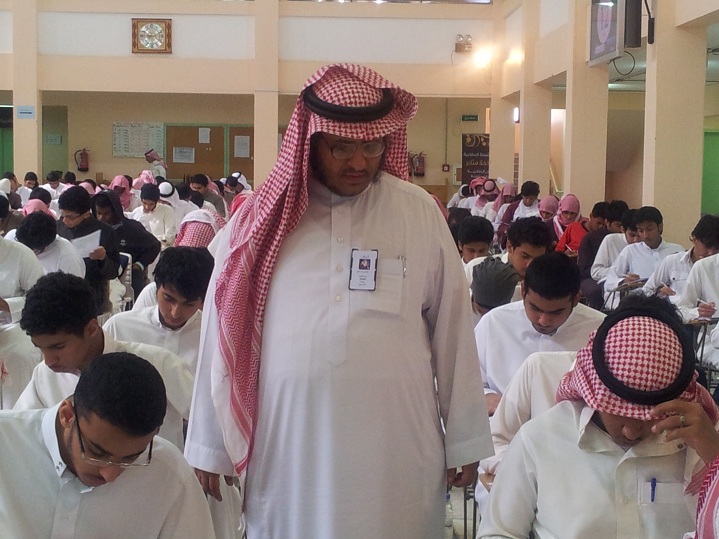 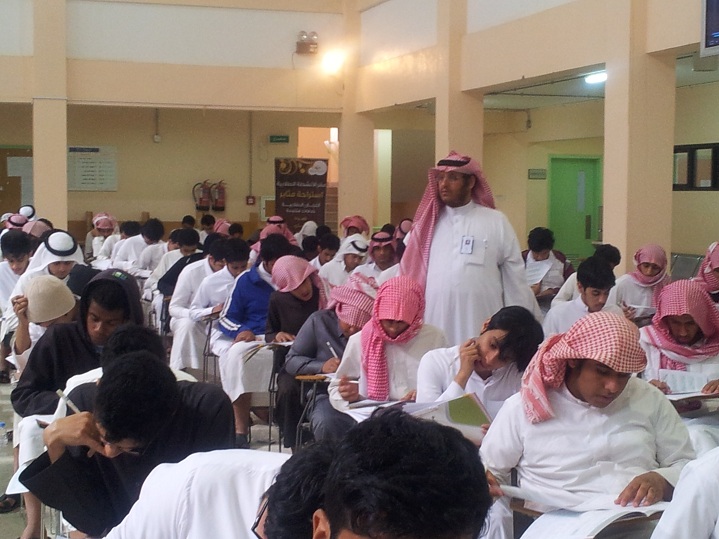 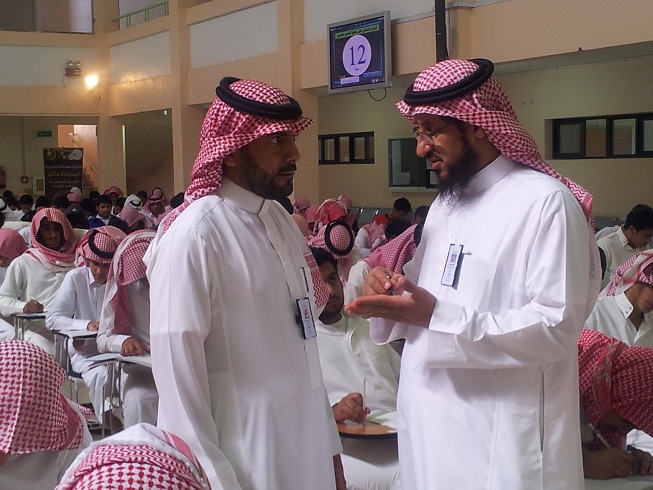 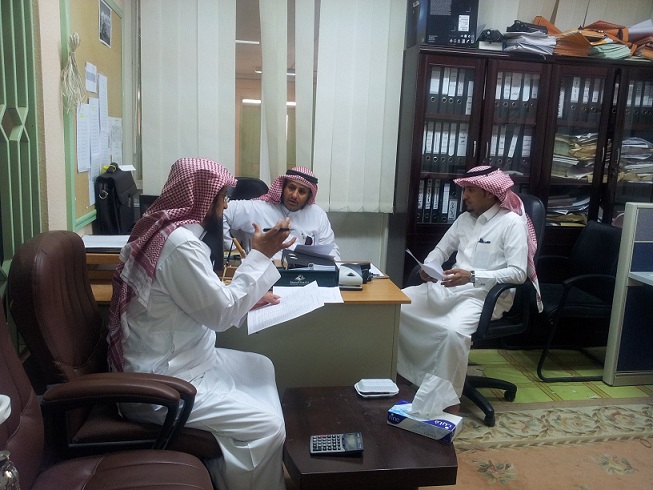 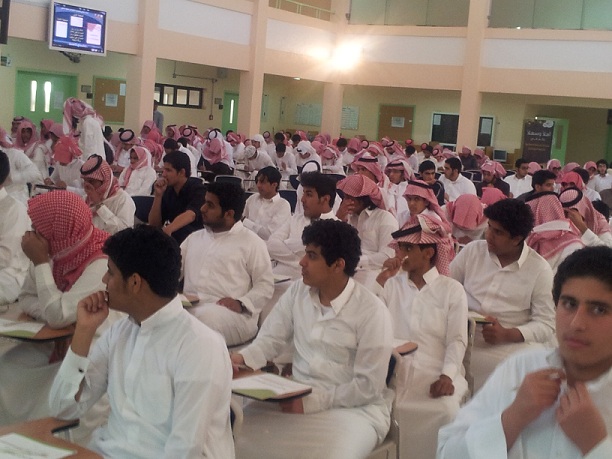 